Arrow 10 ft. x 8 ft.-9 ft. Floor Foundation KitModel # FB109  Internet # 100044222Store SKU # Store SO SKU # 514274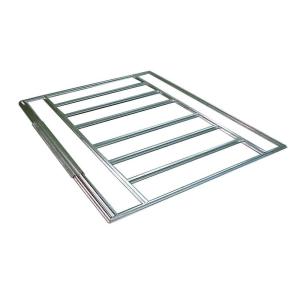 PRODUCT OVERVIEWProtect your stored items from sitting on the ground with the Arrow Floor Frame Kit for Arrow Storage Sheds. This steel frame is great for use with a plywood floor (not included) and offers simple setup.Helps keep stored items off the groundFits 8 ft. x 8 ft., 10 ft. x 7 ft., 10 ft. x 8 ft., 10 ft. x 9 ft. and 10 ft. x 10 ft. storage buildingsMade from hot-dipped galvanized steelGreat for use with a plywood floor (not included)Easy to assembleMFG Model # : FB109MFG Part # : FB109SPECIFICATIONSAssembled Depth (in.) 0 in Assembled Height (in.) 0 in Assembled Width (in.) 0 in Manufacturer Warranty N/A Product Depth (in.) 0 Product Height (in.) 0 Product Type Accessory Kit Product Weight (lb.) 20 Product Width (in.) 0 in Returnable 90-Day 